Name:  _______________________________________Date: ____________Period: ___________Animal System InteractionsDirections: 	Part 1: Refer to the pictures of the animal systems below and label them using the word bank provided to you.Part 2: For each of the following scenarios, highlight any hints that help you determine the two body systems interacting together. These hints can be hormones, glands, macrophages or any of the following:1). the system’s function (transport, protect, movement, 1st line of defense, etc.) 2). the system’s organs/ tissues (heart, skin, bones, smooth muscle tissue, blood, hair, skin, nails etc.) 3). cells that make up a specific animal system (macrophages, red blood cells, white blood cells, etc.)Part 1:Word Bank: Circulatory, Immune, Endocrine, Skeletal, Digestive, Nervous, Respiratory, Excretory, Integumentary and Muscular Part 2: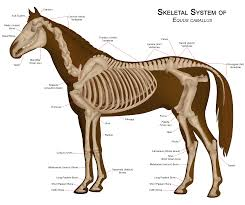 __________________________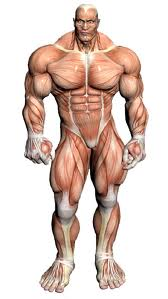 ________________________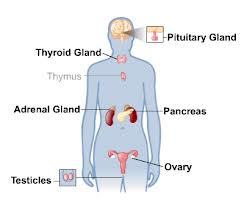 ___________________________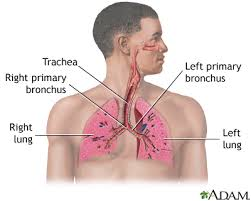 ___________________________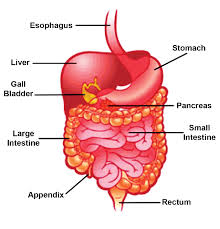 __________________________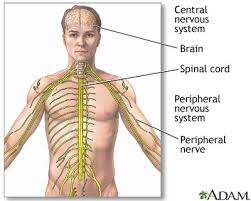 ___________________________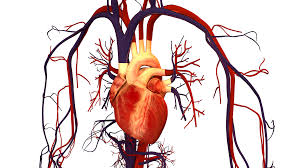 __________________________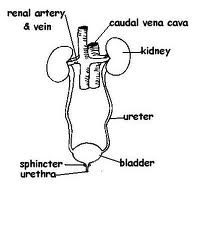 ___________________________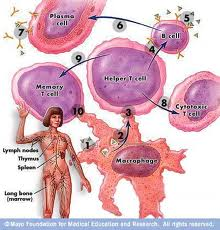 ___________________________Highlight the “hints” in each of the following interactions:Name the two systems involved.(circulatory & immune, etc.)Justify your answer. Refer to the scenario and your highlighted hints and explain why you chose those systems.1. Ingested food is broken down and absorbed nutrients are delivered to cells. System 1:System 2:System 1:System 2:2. Humans ingest food and muscles control the  contractions of many of the  digestive organs to pass food alongSystem 1:System 2:System 1:System 2:3. The hypothalamus maintains homeostasis by triggering appetite (stomach growling), digestSystem 1:System 2:System 1:System 2:4. Deliver O2 from lungs to cells and drop off CO2 from cells to lungsSystem 1:System 2:System 1:System 2:5. Kidneys filter cellular waste out of blood for removal System 1:System 2:System 1:System 2:6. Tissue transports white blood cells throughout body to fight diseaseSystem 1:System 2:System 1:System 2:7. Red bone marrow produces blood cellsSystem 1:System 2:System 1:System 2:8. Controls pumping of blood (heart) System 1:System 2:System 1:System 2:9. Controls all muscle contractionsSystem 1:System 2:System 1:System 2:10. Transports hormones to target organs System 1:System 2:System 1:System 2:11. Moves oxygen and glucose around the body so cells can do workSystem 1:System 2:System 1:System 2:12. Nostril hairs trap pathogensSystem 1:System 2:System 1:System 2:13. During labor, there is an increase of contractions of the uterus System 1:System 2:System 1:System 2:14. Controls body temperature (sweating, goose bumps)System 1:System 2:System 1:System 2:15. White blood cells gather at the site of a wound on the skin causing inflammation System 1:System 2:System 1: System 2:16. Lymph glands swell because of production of T helper cells.System 1:System 2:System 1:System 2:17. The diaphragm contracts as a result of inhalationSystem 1:System 2:System 1:System 2: